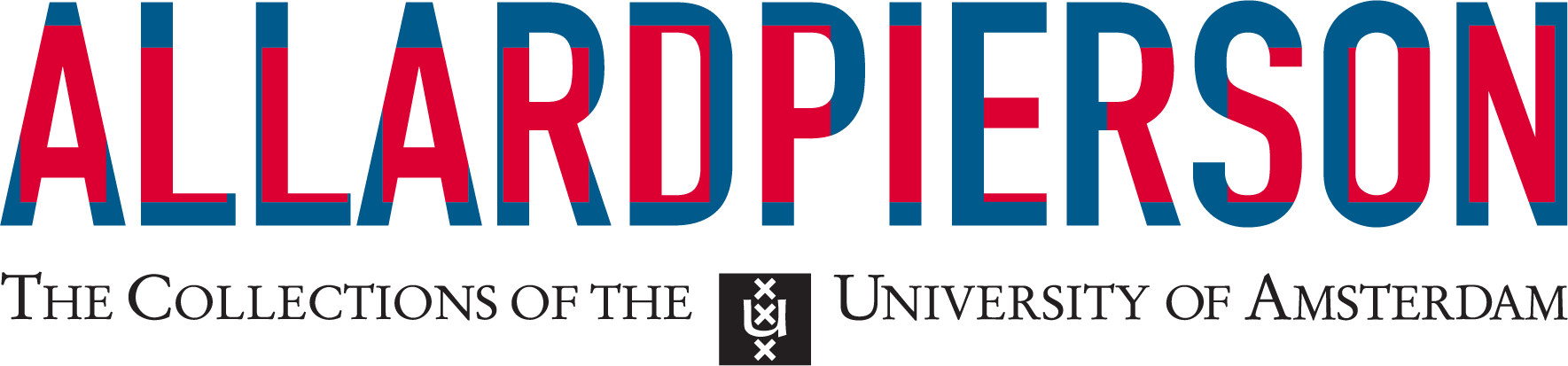 Professor J.M. van Winter Stipend 2020Application FormSurname:First name(s):Street and house number:Postcode and town/city:Country:Telephone number:Mobile:Date of birth:						m/f*University:Degree programme:Member of academic staff: yes/no*Position: permanent staff / PhD candidate / postdoc / prof. by special appointment /temporary lecturer*Student: yes/no*Degree: Bachelor / Master** Delete as applicableMotivation for using the History of Food collection:Please give a brief explanation of why you want to use the History of Food collection for your research and how you plan to spend the stipend money.